Temat: Taniec dla Wiosny ( Scenariusz nr 3)Cel ogólny: poznawanie rożnych rodzajów muzyki; rozwijanie poczucia rytmu; rozwijanie ekspresji i wrażliwości muzycznej; rozwijanie sprawności fizycznej; budowanie dziecięcej wrażliwości na piękno muzyki klasycznej.Termin: 08.04.2021 r.Zestaw ćwiczeń porannych.(powtarzamy wybrane ćwiczenia z tematu poniedziałkowego „Wiosna- poznajemy szczerość”).Słońce świeci- piosenka śpiewana na melodię Panie Janie rano wstań.sł. Gabriela Lipińska, muz. TradycyjnaSłońce świeci,deszczyk pada,Kapu, kap, kapu, kap.Śniegu już nie chcemy,deszczyku pragniemy,kapu, kap, kapu kap.(czynności wykonywane przez dzieci- Rodzic pokazuje).Dzieci podnoszą ręce ku gorze i „wkręcają żaroweczki”.Ilustrują ruchem spadający deszcz: z gory na doł.Uderzają opuszkami palcow o podłogę.Grożą palcem.Ilustrują ruchem spadający deszcz: z gory na doł.Uderzają opuszkami palcow o podłogę.Fryderyk Chopin – „Wiosna” op. 74 nr 2. (link do utworu poniżej)https://www.youtube.com/watch?v=kw4aTlxQAdAWysłuchanie muzyki i omówienie jej nastroju. Dzieci słuchają muzyki z zamkniętymi oczami.Po wysłuchaniu utworu R. pyta: Jaki był nastrój tego utworu? Czy był wesoły, czy smutny? Na jakim instrumencie grał muzyk? Następnie pokazuje dzieciom portret Fryderyka Chopina i podaje tytuł utworu. – „Taniec dla wiosny” – improwizacja muzyczna. R. rozdaje dzieciom paski bibuły w różnych kolorach (po dwa dla każdego dziecka). Dzieci ponownie słuchają całego utworu i tańczą.POTRZEBNE-  DWA KOLORY BIBUŁY.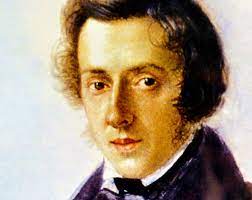 „Wiosenne słowka” – zabawa tematyczna z językiem angielskim. R. pokazuje na ilustracjach trzy symbole wiosennej pogody: słońce – the sun, deszcz – rain, błyskawica – lightning,głośno wypowiada ich angielskie nazwy, jednocześnie wskazując odpowiednie ilustracje. Dzieci powtarzają usłyszane nazwy. Następnie podają sobie piłkę z ręki do ręki. Kto trzyma piłkę, ten wymienia nazwę jednego z trzech symboli wiosennej pogody.  Rodzic prezentuje dziecku piosenkę w języku angielskim „How’s the weather?”( link do piosenki poniżej). Utrwalenie słówek związanych z pogodą.https://www.youtube.com/watch?v=rD6FRDd9Hew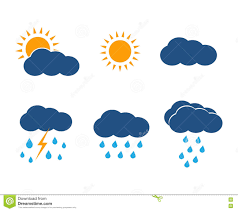 Utrwalanie wiadomości na temat wczesnej wiosny, ćwiczenia podziałuwyrazów na sylaby. Dzieci dzielą nazwy kwiatów ze scenariusza nr 2 : Krokus, przebiśnieg, żonkil, zawilec itd. Podczas dzielenia wyrazów na sylaby R. wraz z dzieckiem klaszcze w dłonie.Kolorowanie obrazka dowolną techniką. (obrazek poniżej)Zabawy z Rodzicem na świeżym powietrzu.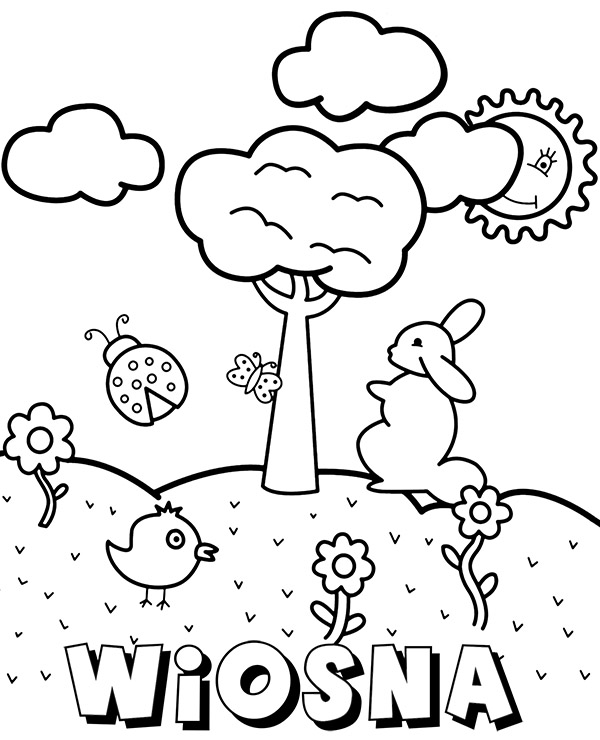 